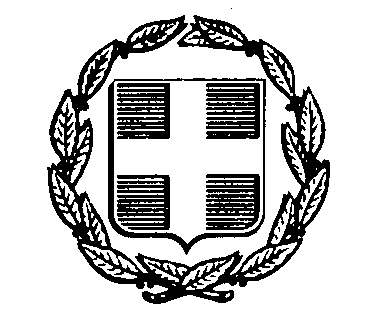                   ΕΛΛΗΝΙΚΗ  ΔΗΜΟΚΡΑΤΙΑ                                          		Κατερίνη  9.6.2021                       ΔΗΜΟΣ ΚΑΤΕΡΙΝΗΣ						Αριθ. Πρωτ.: οικ. 16829  Δ/ΝΣΗ ΤΟΠΙΚΗΣ ΟΙΚΟΝΟΜΙΚΗΣ ΑΝΑΠΤΥΞΗΣΤΜΗΜΑ ΑΞΙΟΠΟΙΗΣΗΣ ΔΗΜΟΤΙΚΗΣ ΠΕΡΙΟΥΣΙΑΣΠΕΡΙΛΗΨΗ ΔΙΑΚΗΡΥΞΗΣΕΚΜΙΣΘΩΣΗΣ ΑΚΙΝΗΤΟΥ ΔΗΜΟΥ ΚΑΤΕΡΙΝΗΣO Αντιδήμαρχος ΚατερίνηςΔιακηρύσσει ότι:Εκτίθεται σε φανερή προφορική πλειοδοτική δημοπρασία η εκμίσθωση δημοτικού ακινήτου έκτασης 4.282,91 τ.μ. με κτιριακές εγκαταστάσεις (πρώην κατάστημα HAVANA), στο αγρόκτημα Περίστασης, τμήμα του αριθμ. 1283α τεμαχίου, επί της παραλιακής οδού Παραλίας – Ολυμπιακής Ακτής. Η δημοπρασία θα διενεργηθεί σύμφωνα με τους όρους της αριθμ. 353/2021 απόφασης της  Οικονομικής Επιτροπής, τις διατάξεις του Π.∆. 270/1981 «Περί καθορισμού των οργάνων, της διαδικασίας και των όρων διενέργειας δημοπρασιών δι’ εκποίησιν ή εκµίσθωσιν πραγμάτων των δήμων και κοινοτήτων» (ΦΕΚ 77 /τ.Α/ 30. 03. 1981) καθώς και τις διατάξεις του άρθρου 192 του Ν. 3463/2006 (ΦΕΚ 114/τ.Α΄/08.06.2006) και του άρθρου 72, παρ.1στ, περ. i του Ν. 3852/2010 (ΦΕΚ 87/τ.Α΄/07.06.2010), όπως ισχύουν. Η δημοπρασία θα διενεργηθεί ενώπιον της αρμόδιας Επιτροπής στο Δημαρχείο Κατερίνης, στην αίθουσα του Δημοτικού Συμβουλίου, Κατερίνη, Πλ. Δημαρχείου 1, 1ος όροφος, την Παρασκευή 25.6.2021 και ώρα από τις 12.00 μ. έως 13.00. Οι συμμετέχοντες, προκειμένου να γίνουν δεκτοί στη δημοπρασία, υποχρεούνται να καταθέσουν το φάκελο των δικαιολογητικών και την πρόταση ανάπτυξης του ακινήτου στις 25.6.2021, ημέρα Παρασκευή και από ώρα 9:00 π.μ. έως ώρα 09:30 π.μ. Τυχόν επαναληπτική, θα γίνει στις 2.7.2021 ημέρα Παρασκευή την ίδια ώρα. Αν και η δεύτερη δημοπρασία δε φέρει αποτέλεσμα, η εκμίσθωση μπορεί να γίνει με απευθείας συμφωνία, τους όρους της οποίας καθορίζει το Δημοτικό Συμβούλιο. Η διάρκεια της μίσθωσης ορίζεται σε δώδεκα (12) έτη με δυνατότητα παράτασης για έξι (6) επιπλέον έτη. Ελάχιστη τιμή προσφοράς για τη μίσθωση ορίζεται το ποσό των 18.000 ευρώ ως ετήσιο μίσθωμα. Ο ενδιαφερόμενος οφείλει να προσέλθει στη διαδικασία δημοπράτησης με αξιόχρεο εγγυητή (φυσικό πρόσωπο και μόνο) και να καταθέσει πρόταση ανάπτυξης του ακινήτου και δικαιολογητικά συμμετοχής,  μεταξύ των οποίων εγγυητική  επιστολή αναγνωρισμένης Τράπεζας ή  Γραμμάτιο  σύστασης παρακαταθήκης του Ταμείου  Παρακαταθηκών και Δανείων, υπέρ του Δήμου,  ποσού χιλίων οχτακοσίων ευρώ (1.800 €).Αποκλείονται από τη συμμετοχή  στη  δημοπρασία οι οφειλέτες φόρων, τελών, ασφαλιστικών εισφορών, όσοι έχουν καταδικαστεί για ποινικά αδικήματα κ.λ.π. Η αναλυτική διακήρυξη της δημοπρασίας βρίσκεται αναρτημένη στην ιστοσελίδα του Δήμου και στη διαδικτυακή πύλη ΔΙΑΥΓΕΙΑ  (ΑΔΑ: 64ΣΣΩΕΤ-ΘΡΝ). Για περισσότερες πληροφορίες σχετικά με τους όρους της  διακήρυξης  και τα δικαιολογητικά συμμετοχής, οι ενδιαφερόμενοι μπορούν να απευθύνονται στο Τμήμα Αξιοποίησης Δημοτικής Περιουσίας της Διεύθυνσης Τοπικής Οικονομικής Ανάπτυξης του Δήμου Κατερίνης, τηλ. 2351350431, email: dimitriadou@katerini.gr,  κατά τις εργάσιμες ημέρες και ώρες. Ο ΑντιδήμαρχοςΧριστοφορίδης Σταύρος      